Ո Ր Ո Շ ՈՒ Մ16 հուլիսի 2024 թվականի N 1124 - ԱԸՍՏ ԿՏԱԿԻ ԺԱՌԱՆԳՈՒԹՅԱՆ ԻՐԱՎՈՒՆՔՈՎ ԴԱՎԻԹ ԱՐԻՍՏԱԿԵՍԻ ԴԱՎԹՅԱՆԻՆ ՊԱՏԿԱՆՈՂ ԿԱՊԱՆ ՀԱՄԱՅՆՔԻ ԱՃԱՆԱՆ ԳՅՈՒՂՈՒՄ ԳՏՆՎՈՂ ԺԱՌԱՆԳԱԿԱՆ ԳՈՒՅՔԻՆ ՀԱՍՑԵ ՏՐԱՄԱԴՐԵԼՈՒ ՄԱՍԻՆ   Ղեկավարվելով «Տեղական ինքնակառավարման մասին» Հայաստանի Հանրապետության օրենքի 35-րդ հոդվածի 1-ին մասի 22-րդ, 24-րդ կետերով, համաձայն Հայաստանի Հանրապետության կառավարության 2005 թվականի դեկտեմբերի 29-ի               N 2387-Ն որոշման, Հայաստանի Հանրապետության կառավարության 2021 թվականի ապրիլի 29-ի N 698-Ն որոշման 2-րդ հավելվածի 42-րդ կետի, հիմք ընդունելով ըստ կտակի ժառանգության իրավունքի վկայագիրը  և  հաշվի առնելով Դավիթ Դավթյանի դիմումը,  ո ր ո շ ու մ  ե մ․  Ըստ կտակի ժառանգության իրավունքով Դավիթ Արիստակեսի Դավթյանին պատկանող Կապան համայնքի Աճանան գյուղում գտնվող 0․1 հա հողամասին տրամադրել հասցե՝ Սյունիքի մարզ, Կապան համայնք, գյուղ Աճանան, Կենտրոնական փողոց, թիվ 7/4 հողամաս։     ՀԱՄԱՅՆՔԻ ՂԵԿԱՎԱՐ                           ԳԵՎՈՐԳ ՓԱՐՍՅԱՆ   2024թ.հուլիսի16
     ք. Կապան
ՀԱՅԱՍՏԱՆԻ ՀԱՆՐԱՊԵՏՈՒԹՅԱՆ ԿԱՊԱՆ ՀԱՄԱՅՆՔԻ ՂԵԿԱՎԱՐ
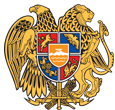 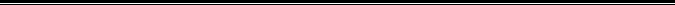 Հայաստանի Հանրապետության Սյունիքի մարզի Կապան համայնք 
ՀՀ, Սյունիքի մարզ, ք. Կապան, 060720072, kapanmayor@gmail.com